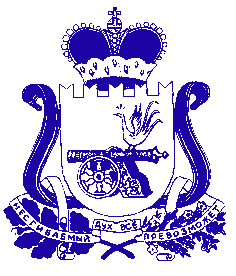 СОВЕТ ДЕПУТАТОВ  ПЕЧЕРСКОГО СЕЛЬСКОГО ПОСЕЛЕНИЯСМОЛЕНСКОГО РАЙОНА СМОЛЕНСКОЙ ОБЛАСТИРЕШЕНИЕот 22 января 2020 года								 № 4О проведении конференции граждан          В соответствии со ст.17 Устава муниципального образования  Печерского сельского поселения Смоленского района Смоленской области Совет депутатов Печерского сельского поселения Смоленского района Смоленской областиРЕШИЛ:Созвать конференцию граждан муниципального образования Печерского сельского поселения Смоленского района Смоленской области. Определить норму представительства:      а) 1 делегат от 40 жителей;      б) по 1 делегату от организаций и учреждений;           в) депутаты Печерского сельского поселения.     3.  Определить дату и время проведения конференции – 15 марта 2020 г.           (воскресенье) в 12 часов. Определить место проведения конференции – Печерский КСЦ      (Смоленская область, Смоленский район, с. Печерск, ул. Автодорожная, д.1)     5. Утвердить повестку конференции:           1) Отчет об исполнении бюджета за 2019 год.      2) Отчёт Главы муниципального образования Печерского сельского            поселения Смоленского района Смоленской области о деятельности            Совета депутатов и Администрации Печерского сельского           поселения Смоленского района Смоленской области.      3) Отчет о деятельности Территориального общественного                самоуправления на территории Печерского сельского поселения            Смоленского района Смоленской области.      4) Об избрании нового состава членов Территориального            общественного самоуправления Печерского сельского поселения           Смоленского района Смоленской области.      5) Разное. 6. Опубликовать данное решение в газете «Сельская правда» и на           официальном сайте Администрации Печерского сельского поселения        Смоленского района Смоленской области.Глава муниципального образованияПечерского  сельского поселения                                                Смоленского района Смоленской области                                   Ю.Н. Янченко    